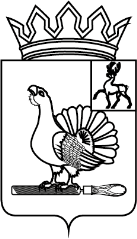 АДМИНИСТРАЦИЯ СОСНОВСКОГО МУНИЦИПАЛЬНОГО РАЙОНАНИЖЕГОРОДСКОЙ ОБЛАСТИПОСТАНОВЛЕНИЕ От   				                                                                            № В связи с предоставлением субъектам малого предпринимательства Сосновского муниципального района муниципальной поддержки в форме субсидий в  связи с приобретением ими в текущем  финансовом году автомагазинов (автолавок) для обеспечения жителей удаленных населенных пунктов товарами первой необходимости) (проект «Автолавки в село») в соответствии  с  Порядком, утвержденным постановлением  Администрации  Сосновского  муниципального  района  Нижегородской области   от  20.09.2019  года  № 286 и на основании протокола  Межведомственной комиссии в сфере потребительского рынка и услуг при Администрации Сосновского муниципального района Нижегородской области от 25.11.2019 г. № 16:  Внести в Схему размещения нестационарных торговых объектов на территории Сосновского муниципального района Нижегородской области на 2018-2022 годы, утвержденную постановлением Администрации Сосновского муниципального района Нижегородской области от 12.01.2018 № 2 (с изменениями от 25.11.2019 г. № 351) следующие изменения:1. В разделе «Муниципальное образование Давыдковский сельсовет Сосновского муниципального района Нижегородской области»:- строки 3, 6  изложить в новой редакции: «»2. В разделе «Муниципальное образование Елизаровский сельсовет Сосновского муниципального района Нижегородской области»:- строку 1  изложить в новой редакции: «»3. В разделе «Муниципальное образование Крутецкий сельсовет Сосновского муниципального района Нижегородской области»:- строки 4, 8, 13, 18, 23, 24, 25 изложить в новой редакции:                                                                                                               «                                                                                                                  »4. В разделе «Муниципальное образование Яковский сельсовет Сосновского муниципального района Нижегородской области»:- строку 12  изложить в новой редакции: «                                                                                                                    »5.В разделе «Муниципальное образование Панинский сельсовет Сосновского муниципального района Нижегородской области»:- строки  4, 6, 8  изложить в новой редакции: «                                                                                                                    »6. В разделе «Муниципальное образование Виткуловский сельсовет Сосновского муниципального района Нижегородской области»:- строки 6, 15, 21, 22, 23, 24  изложить в новой редакции: «                                                                                                                             »7. В разделе «Муниципальное образование Рожковский сельсовет Сосновского муниципального района Нижегородской области»:- строки 4, 6, 11, 12 изложить в новой редакции: «                                                                                                                             »2.Управлению делами Администрации Сосновского муниципального района Нижегородской области (Е.В. Федина) обеспечить размещение настоящего постановления на официальном сайте Администрации Сосновского муниципального района Нижегородской области в сети Интернет.3.Главному редактору МАУ «Редакция газеты «Сосновский вестник» (Т.А.Якимова) обеспечить опубликование настоящего постановления в районной газете «Сосновский вестник». Глава АдминистрацииСосновского муниципального района					А.С.ЗиминО внесении изменений в постановление Администрации Сосновского муниципального района Нижегородской области от 12.01.2018 г. № 2 «Об утверждении схемы размещения нестационарных торговых объектов на территории Сосновского муниципального района Нижегородской области на 2018-2022 гг.» (с изменениями от 25.11.2019 г. № 351)3АвтолавкаУниверсальнаяд. Никулино, ул. Солнечная, участок у д.№ 4 (не ближе 5 метров)не разграниченная51/01/01 год6АвтолавкаУниверсальнаяс.Давыдково, ул. Молодежная, участок у д. № 14 (не ближе 5 метров)не разграниченная101/01/01 год1АвтолавкаУниверсальнаяс. Елизарово, ул. Советская, на площади в центрене разграниченная51/01/01 год4Автолавка/ЛотокУниверсальнаяд.Рыльково, ул. Фабричная, участок рядом с автобусной остановкой                        (не ближе 5 метров)не разграниченная52/02/01 год8Автолавка/ЛотокУниверсальнаяд. Шишово, ул. Нагорная, участок у магазина д.№ 41                (не ближе 5 метров)не разграниченная52/12/11 год13Автолавка/ПалаткаУниверсальнаяд. Боловино, ул. Нагорная, участок рядом с дорогой               (не ближе 5 метров)не разграниченная52/02/01 год18Автолавка/ПалаткаУниверсальнаяд. Леухово, на въезде в деревнюне разграниченная52/12/11 год23АвтолавкаУниверсальнаяд. Стечкино, ул. Гагарина, участок у магазина  д.№ 39                (не ближе 5 метров)не разграниченная51/01/01 год24АвтолавкаУниверсальнаяс. Крутые, ул. Советская, участок у магазина д. № 4     (не ближе 5 метров)не разграниченная51/01/01 год25АвтолавкаУниверсальнаяд. Сиуха, ул. Гайдара, участок у магазина д. № 1 А (не ближе 5 метров)не разграниченная51/01/01 год12АвтолавкаУниверсальнаяс. Яковское, ул. Молодежная, в 20 метрах в южном направлении от д. № 19)не разграниченная51/01/01 год4Автолавка/ПалаткаУниверсальнаяс. Панино, ул. Н. Сусловой, в 10 метрах от д.№ 31не разграниченная53/23/21 год6Автолавка/ПалаткаУниверсальнаяд. Филюково, ул. Плохова, в 25 метрах от д. № 25не разграниченная53/23/21 год8Автолавка/ПалаткаУниверсальнаяд. Рагозино, ул. Шуваловой, в 50 метрах на северо-восток от трубчатого колодца (скважины)не разграниченная52/12/11 год6Автолавка/ПалаткаУниверсальнаяд. Глядково, ул. Ворошилова, участок у д. № 51 «А» (не ближе 5 метров)не разграниченная52/12/11 год15АвтолавкаУниверсальная д. Батманово, участок в 5 метрах от перекрестка ул. Чапаева и Севернойне разграниченная51/01/01 год21Автолавка/ПалаткаУниверсальнаяс. Сурулово, участок между многоквартирными  домами № 13. № 14 (не ближе 5 метров)не разграниченная52/12/11 год22АвтолавкаУниверсальнаяс. Созоново, ул. Калинина, участок у магазина д. № 81 А (не ближе 5 метров)не разграниченная51/01/01 год23АвтолавкаУниверсальнаяд. Макасово, ул. Гагарина, участок у магазина д. № 1А (не ближе 5 метров)не разграниченная51/01/01 год24АвтолавкаУниверсальнаяд. Волчиха, ул. Лермонтова, участок у магазина д. № 24 (не ближе 5 метров)не разграниченная51/01/01 год4Автолавка/ПалаткаУниверсальнаяс. Венец, ул. Советская, участок у д. № 4 (не ближе 5 метров)не разграниченная53/23/21 год6Автолавка/ПалаткаУниверсальнаяд. Залесье, ул. Строева, участок в 15  м. от  Памятника погибшим воинам                     не разграниченная53/23/21 год11Автолавка/ПалаткаУниверсальнаяс.Рожок, ул. Центральная, участок у д. № 17 (не ближе 5 метров)не разграниченная52/12/11 год12Автолавка/ПалаткаУниверсальнаяс. Лесуново, ул. Восточная, участок у магазина, д. № 30 (не ближе  5 метров)не разграниченная52/12/11 год